附件2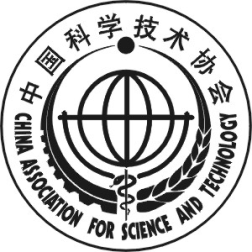 项目申报书课题名称：                                申报单位：                                课题负责人：                               申报日期：                                制表单位：中国科协国际合作部申报者的承诺：    我承诺对本申报书填写的各项内容的真实性负责。课题组成员和合作单位均已征得对方同意。若填报失实，申报单位和课题负责人将承担全部责任。如中选，我承诺遵守中国科协的相关规定，按计划认真开展调查研究工作，取得预期研究成果。                     课题负责人（签章）：                   年   月   日填  报  说  明一、本申报书为评审工作的主要依据之一，申报人培养单位项目管理部门和申报人必须保证其真实性和严肃性，请严格按照表中要求认真填写。二、申报书应为A4纸，于左侧装订成册。具体报送要求请参照申报公告中有关要求执行。三、各栏目如填写内容较多，可另加附页。四、本申报书填报要求，由中国科协国际合作部负责解释。一、立项背景和依据二、研究方案三、研究基础与条件* 论文要写明作者、题目、刊名、年份、卷（期）、页码* 专著要写明作者、书名、出版社、年份* 研究项目要写明名称、编号、任务来源、起止年月、负责或参加的情况以及与本课题的关系四、课题负责人			五、团队人员课 题 名 称课 题 名 称课 题 名 称课 题 名 称研究起止日期研究起止日期研究起止日期研究起止日期年     月至      年     月年     月至      年     月年     月至      年     月年     月至      年     月年     月至      年     月年     月至      年     月年     月至      年     月年     月至      年     月年     月至      年     月年     月至      年     月年     月至      年     月课题申报单位名   称名   称名   称课题申报单位课题负责人课题负责人姓名课题联系人课题联系人姓名姓名姓名课题申报单位课题负责人课题负责人手机课题联系人课题联系人手机手机手机课题申报单位课题负责人课题负责人电子信箱课题联系人课题联系人电子信箱电子信箱电子信箱课题申报单位通讯地址通讯地址通讯地址邮政编码邮政编码邮政编码邮政编码邮政编码课题申报单位传    真传    真传    真单位电话单位电话单位电话单位电话单位电话申报单位意见（包括是否同意推荐，申报书所填内容是否准确等）：申报单位负责人（签章）：                        （单位公章）年    月    日申报单位意见（包括是否同意推荐，申报书所填内容是否准确等）：申报单位负责人（签章）：                        （单位公章）年    月    日申报单位意见（包括是否同意推荐，申报书所填内容是否准确等）：申报单位负责人（签章）：                        （单位公章）年    月    日申报单位意见（包括是否同意推荐，申报书所填内容是否准确等）：申报单位负责人（签章）：                        （单位公章）年    月    日申报单位意见（包括是否同意推荐，申报书所填内容是否准确等）：申报单位负责人（签章）：                        （单位公章）年    月    日申报单位意见（包括是否同意推荐，申报书所填内容是否准确等）：申报单位负责人（签章）：                        （单位公章）年    月    日申报单位意见（包括是否同意推荐，申报书所填内容是否准确等）：申报单位负责人（签章）：                        （单位公章）年    月    日申报单位意见（包括是否同意推荐，申报书所填内容是否准确等）：申报单位负责人（签章）：                        （单位公章）年    月    日申报单位意见（包括是否同意推荐，申报书所填内容是否准确等）：申报单位负责人（签章）：                        （单位公章）年    月    日申报单位意见（包括是否同意推荐，申报书所填内容是否准确等）：申报单位负责人（签章）：                        （单位公章）年    月    日申报单位意见（包括是否同意推荐，申报书所填内容是否准确等）：申报单位负责人（签章）：                        （单位公章）年    月    日申报单位意见（包括是否同意推荐，申报书所填内容是否准确等）：申报单位负责人（签章）：                        （单位公章）年    月    日申报单位意见（包括是否同意推荐，申报书所填内容是否准确等）：申报单位负责人（签章）：                        （单位公章）年    月    日申报单位意见（包括是否同意推荐，申报书所填内容是否准确等）：申报单位负责人（签章）：                        （单位公章）年    月    日申报单位意见（包括是否同意推荐，申报书所填内容是否准确等）：申报单位负责人（签章）：                        （单位公章）年    月    日申报单位情况申报单位情况申报单位情况申报单位情况申报单位情况申报单位情况申报单位情况申报单位情况申报单位情况申报单位情况申报单位情况申报单位情况申报单位情况申报单位情况申报单位情况申报单位名称申报单位名称法人代表或负责人法人代表或负责人统一社会信用代码单位性质单位性质单位性质主要研究领域（团队，300字以内）主要研究领域（团队，300字以内）单位简介（200字以内）单位简介（200字以内）单位简介（200字以内）单位简介（200字以内）课题的研究目的、意义，拟研究的核心问题，国内外研究状况、水平和发展趋势的分析与评价等（应附主要参考文献及出处，不含参考文献5000字以内)主要研究内容、预期目标以及主要考核指标（3000字以内）2．研究方法、技术路线及本课题的创新之处（1500字以内）3. 计划进度和阶段目标（500字以内）4．经济效益、社会效益和科学技术水平（500字以内）5. 预期研究成果及形式（如行业规范、标准，发展规划建议，法律草案建议，决策咨询政策建议，出版报告等，300字以内）6.项目经费预算表与本课题有关的研究工作积累和已取得的研究工作成就（包括近期发表的与本课题有关的主要论著、获得学术奖励的情况、正在承担的有关研究项目等，1000字以内）姓 名性别出生年月职务职称所学专业现从事专业所 在 单 位在本课题中承担的任务姓名性别出生年月职务/职称所学专业现从事专业所在单位在课题中承担的任务